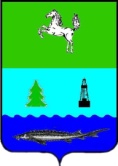 АДМИНИСТРАЦИИЯ ЗАВОДСКОГО СЕЛЬСКОГО ПОСЕЛЕНИЯЗАВОДСКОГО РАЙОНАТОМСКОЙ ОБЛАСТИПОСТАНОВЛЕНИЕп. Заводскойот 06.06.2017               								№92  		О внесении изменений и дополнений в постановление Администрации Заводского сельского поселенияот 06.06.2012 № 39 «Об утверждении Административного регламента предоставления муниципальной услуги «Предоставление малоимущим гражданам по договорам социального найма жилых помещений муниципального жилищного фонда» (в редакции постановлений: от 20.04.2016 №35, от 22.07.2016 №65, от 08.11.2016 №85 (в редакции постановления от 21.12.2016 №103), от 30.12.2016 №112 (в редакции постановления от 17.01.2017 №07))На основании писем Администрации Парабельского района Томской области: Исх. №614 от 03.04.2017, Исх. №615 от 03.04.2017, в целях  приведения в соответствие с действующим законодательством,ПОСТАНОВЛЯЮ:1. Внести в постановление Администрации Заводского сельского поселения от 06.06.2012 № 39 «Об утверждении Административного регламента предоставления муниципальной услуги «Предоставление малоимущим гражданам по договорам социального найма жилых помещений муниципального жилищного фонда» (в редакции постановлений: от 20.04.2016 №35, от 22.07.2016 №65, от 08.11.2016 №85 (в редакции постановления от 21.12.2016 №103), от 30.12.2016 №112 (в редакции постановления от 17.01.2017 №07))  следующие изменения и дополнения:1.1. пункт 2 постановления изложить в следующий редакции:«2. Разместить настоящее постановление на официальном сайте муниципального образования «Заводское сельское поселение» в информационно-телекоммуникационной сети «Интернет» www.zavodskoesp.ru.».1.2. пункт 4 постановления изложить в следующий редакции:«4. Настоящее постановление вступает в силу со дня официального обнародования.»2. Внести следующие изменения и дополнения в Административный регламент предоставления муниципальной услуги «Предоставление малоимущим гражданам по договорам социального найма жилых помещений муниципального жилищного фонда», утвержденный постановлением Администрации Заводского сельского поселения от 06.06.2012 № 39» (в редакции постановлений: от 20.04.2016 №35, от 22.07.2016 №65, от 08.11.2016 №85 (в редакции постановления от 21.12.2016 №103), от 30.12.2016 №112 (в редакции постановления от 17.01.2017 №07)) (далее – Регламент):2.1. абзац восьмой пункта 8 раздела 2 Регламента изложить в следующей редакции:«- Уставом Муниципального образования Заводское сельское поселение Парабельского района Томской области, утвержденным решением Совета Заводского сельского поселения от 17.07.2015 № 17.»2.2. в абзаце четвертом пункта 11 раздела 2 Регламента слова «на Портале государственных и муниципальных услуг (функций) Томской области и Едином портале государственных и муниципальных услуг (функций)» заменить словами «на Едином портале государственных услуг (функций) (www.gosuslugi.ru)»;2.3. в пункте 22 Регламента:2.3.1. в абзаце втором слова «на официальном сайте муниципального образования «Парабельский район» в информационно-телекоммуникационной сети «Интернет» и на "Едином портале государственных и муниципальных услуг (функций), в информационной системе Томской области «Портал государственных и муниципальных услуг Томской области» заменить словами «на официальном сайте муниципального образования «Заводское сельское поселение» в информационно-телекоммуникационной сети «Интернет» и на «Едином портале государственных услуг (функций) (www.gosuslugi.ru)»;2.3.2. в абзаце третьем слова «Единый портал государственных и муниципальных услуг» в информационно-телекоммуникационной сети «Интернет» по адресу www.gosuslugi.ru, информационной системы Томской области «Портал государственных и муниципальных услуг Томской области» по адресу http://pgs.tomsk.gov.ru/portal/» заменить словами «Единый портал государственных услуг (функций) (www.gosuslugi.ru)»;2.3.3. дополнить абзацем четвертым следующего содержания:«При предоставлении муниципальной услуги в многофункциональном центре предоставления государственных и муниципальных услуг (далее – МФЦ), в удаленных рабочих местах МФЦ консультацию, прием и выдачу документов осуществляет специалист МФЦ.»2.4. пункт 31 Регламента дополнить абзацами следующего содержания:«Предоставление муниципальной услуги через МФЦЗаявитель вправе обратиться для получения муниципальной услуги в МФЦ, в удаленное рабочее место МФЦ.Предоставление муниципальной услуги через МФЦ осуществляется в соответствии регламентом работы МФЦ, утвержденным в установленном порядке. При поступлении документов из МФЦ на получение муниципальной услуги, процедуры осуществляются в соответствии с пунктами 23.–30. настоящего Регламента. Результат муниципальной услуги направляется в МФЦ не позднее чем через 3 дня со дня принятия решения.В случае подачи уведомления и документов для предоставления муниципальной услуги заявителем в электронной форме с использованием официального сайта Администрации Заводского сельского поселения или посредством Единого портала государственных услуг (функций) (www.gosuslugi.ru) направление результата предоставления муниципальной услуги осуществляется ответственным специалистом Администрации в течение дня, следующего за днем подписания соответствующего решения Главой Администрации Заводского сельского поселения.»2.5. в пункте 38 раздела 5. Регламента слова «единого портала государственных и муниципальных услуг либо регионального портала государственных и муниципальных услуг» заменить словами «Единого портала государственных услуг (функций) (www.gosuslugi.ru)»;3. Обнародовать настоящее постановление в информационном бюллетене Администрации Заводского сельского поселения, также разместить на официальном сайте муниципального образования Заводское сельское поселение в информационно-телекоммуникационной сети «Интернет» http://zavodskoesp.ru.4. Настоящее постановление вступает в силу со дня официального обнародования.5. Контроль за исполнением настоящего постановления оставляю за собой.Глава поселения                                                                                Е.В. Кузнецов